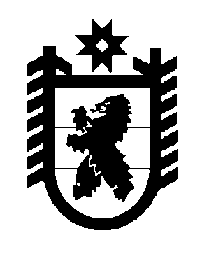 Российская Федерация Республика Карелия    ПРАВИТЕЛЬСТВО РЕСПУБЛИКИ КАРЕЛИЯРАСПОРЯЖЕНИЕот 1 февраля 2016 года № 64р-Пг. Петрозаводск В целях подготовки проекта отчета Главы Республики Карелия о результатах деятельности Правительства Республики Карелия, в том числе по вопросам, поставленным Законодательным Собранием Республики Карелия, за 2015 год:1. Образовать рабочую группу по подготовке проекта отчета Главы Республики Карелия о результатах деятельности Правительства Республики Карелия, в том числе по вопросам, поставленным Законодательным Собранием Республики Карелия, за 2015 год (далее – рабочая группа) и утвердить ее состав согласно приложению.2. Рабочей группе:в срок до 8 февраля 2016 года представить Главе Республики Карелия предложения по структуре проекта отчета Главы Республики Карелия о результатах деятельности Правительства Республики Карелия, в том числе по вопросам, поставленным Законодательным Собранием Республики Карелия, за 2015 год (далее – проект отчета за 2015 год);в срок до 17 марта 2016 года внести на рассмотрение Правительства Республики Карелия проект отчета за 2015 год.3. Организационно-техническое обеспечение деятельности рабочей группы возложить на Администрацию Главы Республики Карелия.           ГлаваРеспублики  Карелия                                                              А.П. ХудилайненПриложение к распоряжению Правительства Республики Карелияот 1 февраля 2016 года № 64р-ПСОСТАВрабочей группы по подготовке проекта отчетаГлавы Республики Карелия о результатах деятельностиПравительства Республики Карелия, в том числе повопросам, поставленным Законодательным СобраниемРеспублики Карелия, за 2015 годТельнов О.В.       –первый заместитель Главы Республики Карелия,     руководитель рабочей группыМоисеев А.А.      –заместитель Главы Республики Карелия – Руководитель   Администрации Главы Республики Карелия, заместитель руководителя рабочей группыУлич В.В.–заместитель Главы Республики Карелия по социальным   вопросам, заместитель руководителя рабочей группыШиршов И.В.–заместитель Главы Республики Карелия по развитию инфраструктуры, заместитель руководителя рабочей группыЧлены рабочей группы:Члены рабочей группы:Члены рабочей группы:Аксененкова Л.А. –заместитель Председателя Государственногокомитета Республики Карелия по транспортуАлексеева С.В. заместитель Министра финансов Республики КарелияБаев В.Г.         –заместитель Главы Республики Карелия по    региональной политике    Баженов Д.В.–исполняющий обязанности первого заместителя Министра строительства, жилищно-коммунального хозяйства и энергетики Республики КарелияБедоева Н.В.–заместитель Председателя Государственного контрольного комитета Республики Карелия Васильева Т.В.     –первый заместитель Министра образования Республики КарелияГолубев Р.Г.–первый заместитель Министра по делам молодежи, физической культуре и спорту Республики КарелияДорохов А. Н.    –заместитель Министра юстиции Республики КарелияЖданович С.А.     –заместитель Председателя Государственного комитета Республики Карелия по развитию информационно-коммуникационных технологийИшукова Е.В.      –исполняющая обязанности Руководителя Государственной жилищной инспекции Республики Карелия – Главного государственного жилищного инспектора Республики Карелия Копосова М.С.    –первый заместитель Председателя Государст-венного комитета Республики Карелия по ценам и тарифамКопошилова О.С.–первый заместитель Министра здравоохранения и социального развития Республики КарелияКоппалов В.В.    –заместитель начальника Штаба – начальник отделения анализа, планирования и контроля Штаба Министерства внутренних дел по Республике Карелия (по согласованию)Король Л.С.     –заместитель Руководителя Территориального органа Федеральной службы государственной статистики по Республике Карелия (по согласованию)Лесонен А.Н.    –Министр культуры Республики КарелияМаксимов С.А.–первый заместитель Председателя Государ-ственного комитета Республики Карелия по управлению государственным имуществом и организации закупок Мануйлов С.Н.     –заместитель Министра экономического развития Республики КарелияМудель В.И.–Председатель Государственного комитета Республики Карелия по взаимодействию с органами местного самоуправленияНатуральнова И.А.–заместитель Министра сельского, рыбного и охотничьего хозяйства Республики КарелияПавлов А.Н.–первый заместитель Министра по природо-пользованию и экологии Республики КарелияРовба В.И.        –заместитель Председателя Государственного комитета Республики Карелия по обеспечению жизнедеятельности и безопасности населенияСоколова Н.Е.     –заместитель начальника управления Администрации Главы Республики Карелия Тюфякина Н.С.     –начальник управления Администрации Главы Республики Карелия, секретарь рабочей группыФролова Е.Е.–заместитель Министра труда и занятости Республики    КарелияХаритонова Е.Е.–заместитель Министра Республики Карелия  по вопросам национальной политики, связям с общественными, религиозными объединениями и средствами массовой информации  Чмиль В.Я.–заместитель Главы Республики Карелия – Министр экономического развития Республики КарелияШабанов Ю.А. –заместитель Главы Республики Карелия по взаимодействию с Законодательным Собранием Республики КарелияШумилова Н.П.–заместитель начальника Управления ветеринарии Республики Карелия – заместитель Главного государственного ветеринарного инспектора Республики Карелия Яровая Н.М.–начальник Управления записи актов гражданского состояния Республики Карелия